Станок намоточныйСтанок предназначен для намотки катушек трансформаторов из проводников круглого и прямоугольного сечения на картонные цилиндры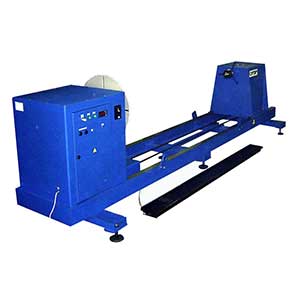 Артикул 04.03.32.02ТЕХНИЧЕСКАЯ   ХАРАКТЕРИСТИКА1. Скорость вращения планшайбы, об/мин9...242. Размеры наматываемых проводов2.1. Круглые, диаметр, мм1,0...5,22.2. Прямоугольные, сечением, мм. кв.3,0...483. Максимальная длина устанавливаемых намоточных шаблонов,мм25004. Привод планшайбы4.1. Электродвигатель4.1.1. Мощность, кВт1,14.2.Редуктор, тип1104.3. Преобразователь частоты4.3.1. Мощность, кВт1,54.3.2. Выходное напряжение, В3805. Привод задней бабки5.1. Электродвигатель5.1.1. Мощность, кВт0,255.2. Редуктор тип0506. Габаритные размеры (ДхШхВ) / масса, мм / кг4500х1200х1300/800Возможны изменения основных параметров по Вашему техническому заданию Возможны изменения основных параметров по Вашему техническому заданию * Производитель имеет право без предварительного уведомления вносить изменения в изделие, которые не ухудшают его технические характеристики, а являются результатом работ по усовершенствованию его конструкции или технологии производства* Производитель имеет право без предварительного уведомления вносить изменения в изделие, которые не ухудшают его технические характеристики, а являются результатом работ по усовершенствованию его конструкции или технологии производства